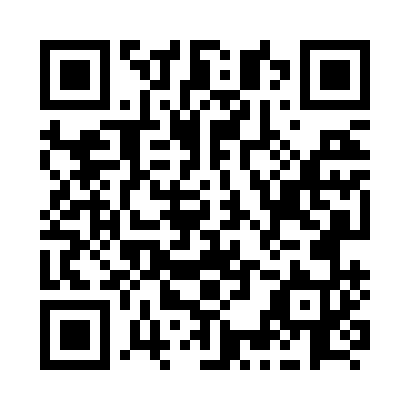 Prayer times for Henderson, Ontario, CanadaMon 1 Jul 2024 - Wed 31 Jul 2024High Latitude Method: Angle Based RulePrayer Calculation Method: Islamic Society of North AmericaAsar Calculation Method: HanafiPrayer times provided by https://www.salahtimes.comDateDayFajrSunriseDhuhrAsrMaghribIsha1Mon3:325:261:126:348:5710:512Tue3:335:271:126:338:5710:513Wed3:345:281:126:338:5710:504Thu3:355:281:136:338:5710:505Fri3:365:291:136:338:5610:496Sat3:375:301:136:338:5610:487Sun3:385:301:136:338:5510:478Mon3:395:311:136:338:5510:469Tue3:415:321:136:338:5410:4510Wed3:425:331:136:328:5410:4411Thu3:435:331:146:328:5310:4312Fri3:455:341:146:328:5310:4213Sat3:465:351:146:328:5210:4114Sun3:475:361:146:318:5110:4015Mon3:495:371:146:318:5110:3916Tue3:505:381:146:318:5010:3717Wed3:525:391:146:308:4910:3618Thu3:535:401:146:308:4810:3519Fri3:555:411:146:298:4710:3320Sat3:565:421:146:298:4710:3221Sun3:585:431:146:288:4610:3022Mon3:595:441:146:288:4510:2923Tue4:015:451:156:278:4410:2724Wed4:035:461:156:278:4310:2625Thu4:045:471:156:268:4210:2426Fri4:065:481:156:258:4010:2227Sat4:085:491:156:258:3910:2128Sun4:095:501:146:248:3810:1929Mon4:115:511:146:238:3710:1730Tue4:135:521:146:238:3610:1531Wed4:145:541:146:228:3510:14